1Trong các số sau đây, số nào chia hết cho 9?18263; 54621;34597;88875.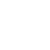 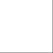 ẬP CÁC ĐỀ THI VÀO LỚP 6 CLC23456789101112131415Trong các số sau đây, số nào chia hết cho 6?30921; 30912;11112;11111.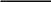 Trong các phân số sau đây, phân số nào lớn nhất?10099 ;100101 ;102101.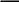 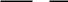 cộng với phân số bé nhất thì được kết quả là bao nhiêu?Tìm phân số a/b , biết a/b × 3/5 = 1/5 + 2/3.Tính: 2 :1, 25  0,8  0, 5 1.Tính số A, biết rằng A × 1,25 + 2,5 = 1,25 × 9.Một lớp học có 40 học sinh làm bài kiểm tra toán. Kết quả có 35 em đạt 5 điểm trở lên. Hỏi bao nhiêu phần trăm học sinh có điểm dưới trung bình?Một đám đất hình chữ nhật có chiều dài 150m và chiều rộng 9 dm.Hỏi diện tích đám đất ấy bằng bao nhiêu ha?Có ba hình vuông.Hình thứ nhất có cạnh là 3m. Hình vuông thứ hai có cạnh là 4m.Hình vuông thứ 3 có diện tích bằng tổng diện tích của hai hình vuông thứ nhất và thứ hai.Hỏi hình vuông thứ ba có cạnh bằng bao nhiêu?Một hình trụ có bán kính đáy 4m, chiều cao 3m. Một hình lập phương có cạnh 5m. Hỏi hình nào có thể tích lớn hơn?Hình tròn thứ nhất có diện tích gấp 4 lần diện tích hình tròn thứ hai. Hỏi chu vi hình tròn thứ nhất gấp bao nhieu lần chu vi hình tròn thứ hai?Một chiếc máy bay cất cánh từ sân bay Nội Bài lúc 11 giờ 35 phút và hạ cánh xuống sân bay Tân Sơn Nhất lúc 1 giờ 25 phút chiều cùng ngày. Hỏi máy bay đã bay hết bao nhiêu thời gian?Từ 1 giờ chủ nhật này đến 3 giờ chủ nhật tiếp theo cóbao nhiêu giờ?Tìm hai số biết rằng hiệu của chúng bằng 4 và trung16bình cộng của chúng bằng 15.Năm nay anh 7 tuổi và em 1 tuổi. Sau bao nhiêu năm17nữa thì tuổi anh gấp đôi tuổi em?Tìm một số chẵn có hai chữ số, biết rằng chữ số hàng18chục gấp 4 lần chữ số hàng đơn vị.Nếu em viết các số nguyên từ 1 đến 100 thì em phải19viết bao nhiêu lần 5?Tìm ba số lẻ liên tiếp, biết rằng tổng của chúng bằng20Năm 2008TTCâu hỏiTrả lờiRút gọn phân số:546.Rút gọn phân số:637.637Cho các phân số:1;4;10;5.Lấy phân số lớn nhấtCho các phân số:2;5;11;4.Lấy phân số lớn nhất25114